V3 – Licht an Bilder - Nachts sind alle Fische grauMaterialien: 		(wasserfeste) Folienstifte, Folie, schwarze Pappe, weiße Pappe, Tesafilm, 100 mL Becherglas, schwarzer Edding/BuntstiftChemikalien:		-Durchführung: 		Die SuS malen ein Bild mit Folienstiften auf eine Folie. Anschließend schneiden sie das Bild aus und kleben es mit Tesafilmstreifen an den oberen Ecken auf eine gleichgroße schwarze Pappe. Danach zeichnen sie auf die weiße Pappe mithilfe des Becherglases einen Kegel (Taschenlampe) und schneiden ihn aus. Der kreisförmige Lichtkegel bleibt weiß, der Griff wird schwarz angemalt. Nun schieben die SuS die gebaute Taschenlampe mit dem weißen Lichtkegel zwischen die schwarze Pappe und die Folie. 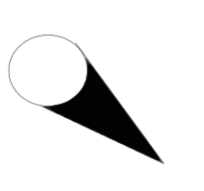 						Abb. 1 – Selbstgebastelte „Taschenlampe“.Beobachtung:		Die Bildinhalte vor dem weißen Papplicht erscheinen wie angeleuchtet, indem die Farben deutlich zu sehen sind. Der Rest des Bildes ist nur schwach zu sehen bzw. zu erahnen.  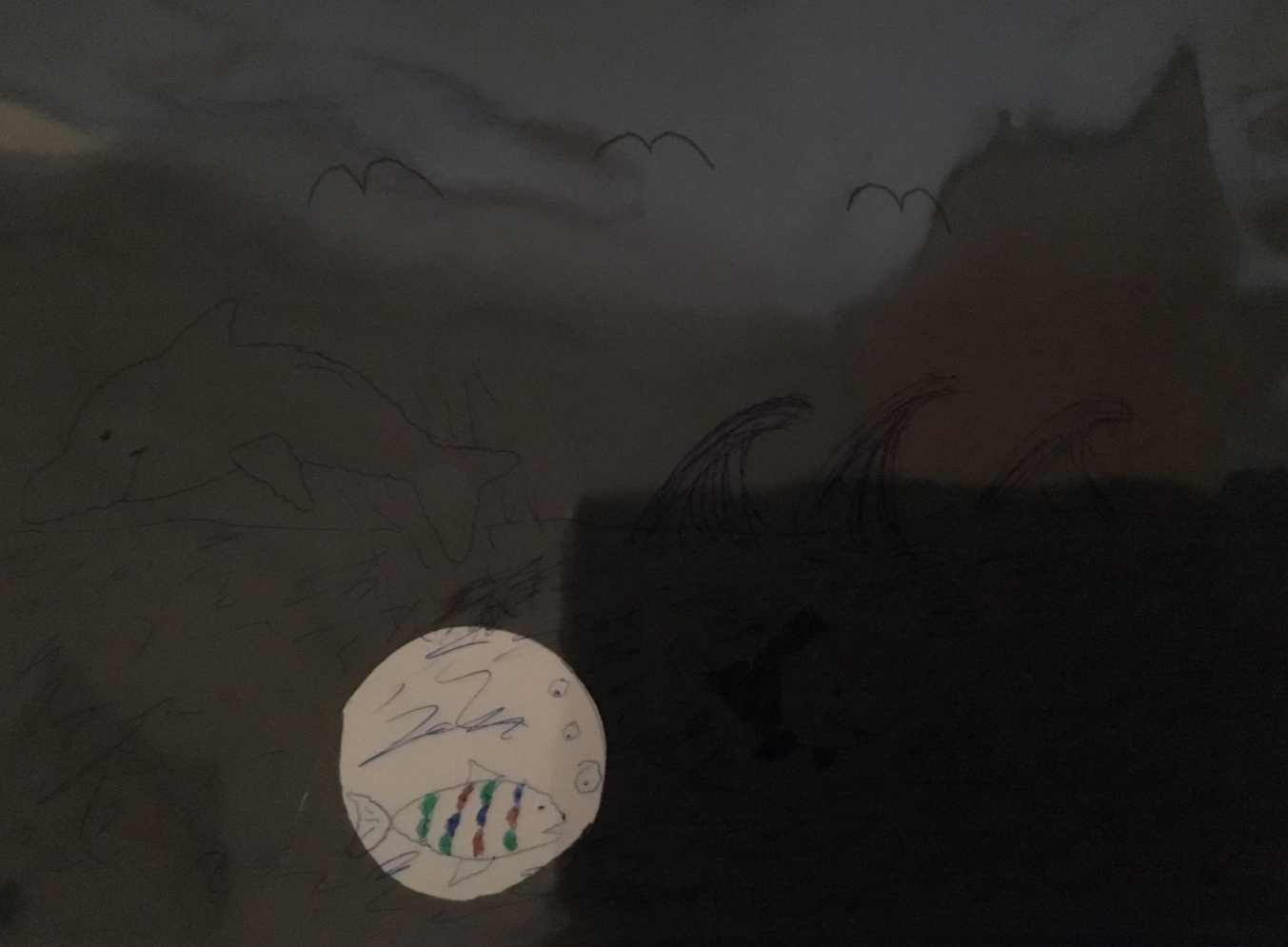 Abb. 2 -  "Angestrahlter" FischDeutung:		Von der schwarzen Pappe wird kaum Licht reflektiert, da sie sehr dunkel ist. Das menschliche Auge benötigt aber viel Licht, um gut und farbig zu sehen. Durch den weißen Hintergrund der Taschenlampe wird mehr Licht von dieser Stelle reflektiert, sodass das Auge ausreichend Licht wahrnimmt, um an diesem Punkt das Bild farbig wahrzunehmen. Daher erscheint das Bild an dieser Stelle wie angeleuchtet.Entsorgung:	     	Das gebastelte Werk können die SuS mit nach Hause nehmen oder über den Hausmüll entsorgen.Literatur:		[1] Hänsgen, T., http://www.tjfbg.de/downloads/experimente/optiklichtfarben/licht-an-bilder/, (Zuletzt abgerufen am 20.07.2016 um 11:45 Uhr).GefahrenstoffeGefahrenstoffeGefahrenstoffeGefahrenstoffeGefahrenstoffeGefahrenstoffeGefahrenstoffeGefahrenstoffeGefahrenstoffe---------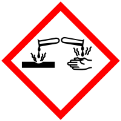 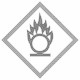 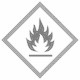 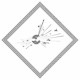 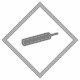 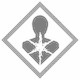 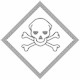 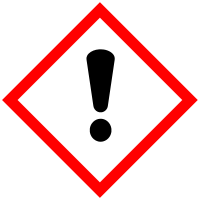 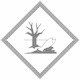 